一般社団法人　大阪府理学療法士会生涯学習センター第２回 中支部新人症例発表会 演題募集要項2021年５月吉日中支部新人症例発表会実行委員会中支部会員　各位各区での理学療法士会が設立されると同時に、2019年度より大阪市は全体でひとつの支部となり、第１回中支部新人症例発表会の開催準備を進めておりましたが、新型コロナウイルス感染拡大のため残念ながら中止となりました。コロナ禍が続く中、2021年度新人症例発表会はオンライン開催となりましたので、大阪市内で働く新人理学療法士の皆さん、新人症例発表会に演者として参加してみませんか？1. 開催予定開催日：2022年2月13日(日)時間：9時受付～15時30分閉会場所：大阪保健医療大学（大阪市北区天満1丁目9番27号）発表方法：Zoomによるオンライン発表。発表者のみ会場に集合して各会場より発表します。（予定）2. 演者登録対象者：大阪府理学療法士会および日本理学療法士協会会員であり、中支部で勤務（自宅会員を含む）されている臨床経験1～５年目までの理学療法士とします。演題数：最大105演題2019年度、2020年度中止のため、募集演題数を拡大しています。目安として1～3年目70演題、4～5年目35演題を予定しています。応募状況により予定を変更することもありますのでご了承ください。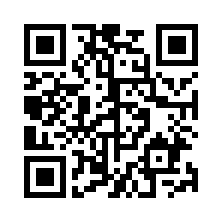 応募方法：以下のフォームにアクセスして下記の項目を入力してください。締め切り後に担当者よりメールで返信があります。　　　　　  ＵＲＬ　https://forms.gle/ck9szfKnr6XBTbgv9　　　　　　　　　　　　　　　　　　　入力項目：グーグルフォーム「中支部新人症例発表会演者応募」①メールアドレス　②氏名　③フリガナ　④会員番号(8桁)　 ⑤生年月日（西暦）　⑥所属区士会　⑦所属施設　⑧「C-6」単位の申請希望の有無　など応募締切：2021年8月末日(予定)問い合わせ：演題係　前川明久　　　メールアドレス　naka.shinjinsyourei@gmail.com3. 新プロポイント単位取得：本発表会で症例発表を行うと新人教育プログラム「C-6」の単位を申請できます。申請手続：上記の演者登録の応募時に必ず意思を表示してください。留意点：2019年度以降の新入会員の方は単位登録料として500円が必要(発表会当日に徴収)です。4. 事前説明会演者登録をいただいた方にお集まりいただき、抄録の作り方や発表方法などについての説明会を行います。詳細は登録いただいた方に追ってご連絡します。開催日：2021年9月中旬～下旬ごろ(予定)場所：Zoomによるオンライン会場（予定）